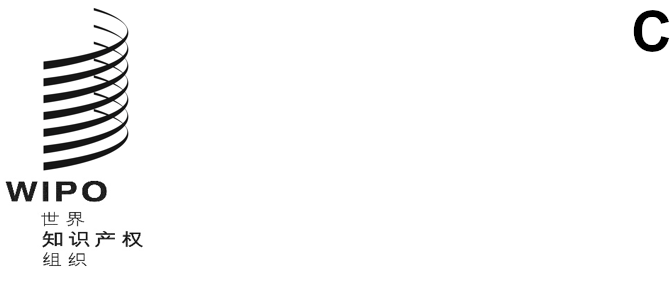 pct/ctc/32/1 prov.原文：英文日期：2022年7月14日专利合作条约（PCT）
技术合作委员会第三十二届会议
2022年10月3日至7日，日内瓦议程草案秘书处编拟会议开幕选举一名主席和两名副主席通过议程就拟指定沙特知识产权局担任PCT国际检索和初步审查单位向PCT联盟大会提供咨询意见主席总结会议闭幕[文件完]